Выбор и установка дверного доводчикаКак нельзя выбирать доводчик.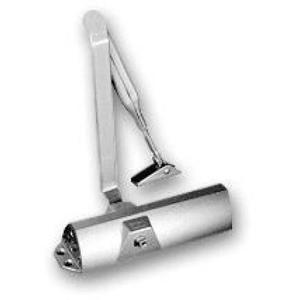 “Мне нужен такой не большой доводчик - у меня дверь легко ходит”.
Эту фразу произносит каждый второй покупатель.
Но легкость открывания-закрывания двери подразумевается. 
Если присутствуют затирания полотна двери о коробку, тугой ход петель, то эти неисправности нужно устранить.
Выбор доводчика с бОльшим усилием закрывания, как правило, не решит проблемы.
К тому же неисправность может прогрессировать.
И выбор доводчика, исходя из его физических размеров и цены, в корне неправильный.А как правильно? Читаем дальше.Принцип работы и функции доводчика.Усилие пружины  доводчика (еще называют размером доводчика) обозначается, согласно Европейским Нормам (EN), индексом от 1 до 7 (EN1…EN7).
Регулировка осуществляется смещением доводчика относительно петель или поворотом узла крепления рычага.Скорость закрывания у большинства доводчиков регулируется двумя винтовыми клапанами в пределах 180-15°  и  15-0°.
Примечание: очень часто путают регулировку скорости закрывания с регулировкой мощности пружины.
При любой скорости закрывания, мощность пружины не меняется.Окончательный захлоп (прихлоп) - это ускорение движения двери непосредственно перед закрытием,
для преодоления сопротивления воздуха, резиновых уплотнителей или защелки замка.
Регулируется с помощью винтового клапана и/или регулировкой рычага.У большинства доводчиков принцип действия одинаковый.
При открывании двери, через систему складного рычага усилие передается на зубчатое колесо, и через зубчатую рейку, приводит в поступательное движение поршень.
Поршень сжимает пружину, в которой накапливается энергия для последующего закрытия двери.
Тело доводчика заполнено маслом. При сжатии пружины, масло перетекает через отверстие в поршне в противоположном направлении.
Когда дверь закрывается, то масло возвращается по возвратным каналам.
Каналы снабжены клапанами, при помощи которых можно регулировать скорость перетекания масла, и соответственно, скорость закрывания двери.Выбираем дверной доводчик.Основные параметры, по которым выбирают доводчик - это вес полотна двери и ее ширина.
Ниже приведена таблица, в которой, согласно стандарта EN1154, приведены максимальная масса и ширина дверного полотна для каждого размера доводчика.Все величины приводятся исходя из стандартных условий установки.
Если высота двери более 2,5 м, есть условия сильного ветра и пр., следует выбрать доводчик бОльшего размера.
Если размер и масса двери близки к двум размерам доводчика, следует выбрать доводчик большей мощности.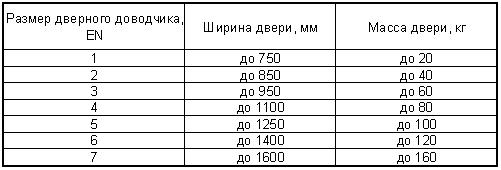 Размер доводчика (например EN4), указанный на коробке, обозначает предельные значения его работы.
Но, как правило, он может работать и с более легкими дверями.
Например, доводчик Dorma TS-68 EN4, может принимать значения EN2,EN3 и EN4,
которые зависят от положения доводчика на двери и способа установки лапки рычага.
Т.е. он может быть установлен, как на деревянную дверь, так и легкую металлическую.
При выборе доводчика используют наибольший параметр. Например: масса двери 30 кг (EN2) и ширина 900 мм (EN3). В данном случае выбираем доводчик EN3.Варианты установки дверного доводчика.Что имеем в комплекте: сам доводчик, рычаг, крепеж, монтажную схему.В зависимости от необходимого усилия пружины (EN1…EN7), возможны несколько положений доводчика, относительно петлевой части двери.
Обратите внимание на то, что при этом угол открывания двери не одинаковый. У Dorma TS68 это 90 и 180 градусов.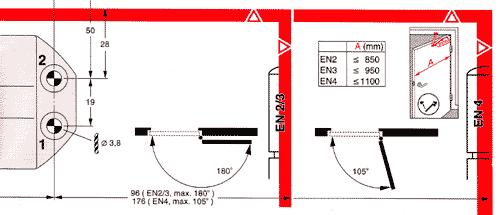 ВНИМАНИЕ! Не используйте доводчик, как ограничитель открывания двери!
Для ограничения хода двери используйте дверные упоры.Сам корпус доводчика может располагаться как на двери, так и на коробке. А так же на внешней или внутренней стороне двери.
Ниже на фото показана установка на коробку, изнутри помещения. Дверь открывается наружу.
Пример установки снаружи двери - далее.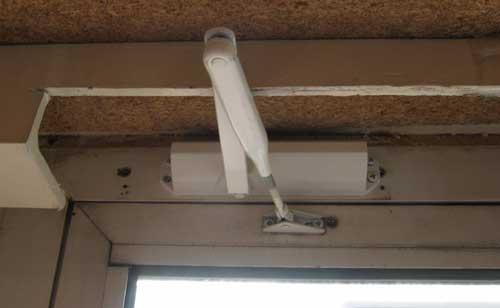 Помните: не все доводчики рассчитаны на зимние условия эксплуатации. 
Есть сомнения, тогда устанавливайте с внутренней стороны двери.Пример установки дверного доводчика.В моем случае есть алюминиевая дверь со стеклом. Ориентировочный вес 50 кг и ширина 850 мм.
Выбираем схему установки для EN3, к тому же меня устраивает возможность открыть дверь на 180 градусов.
У большинства производителей монтажная схема сделана в натуральную величину, поэтому ее можно наложить на дверь и по ней делать разметку.
На монтажной схеме красными линиями обозначено: горизонтальной – верхний край двери, вертикальными – петлевой край двери.
Складываем схему по линии для выбранного способа установки.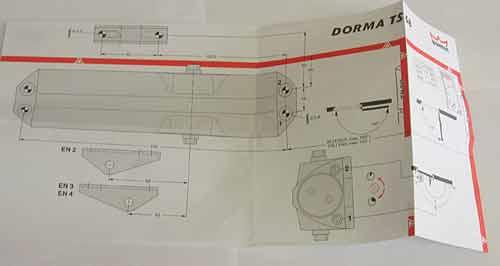 Кусочками скотча крепим на дверь.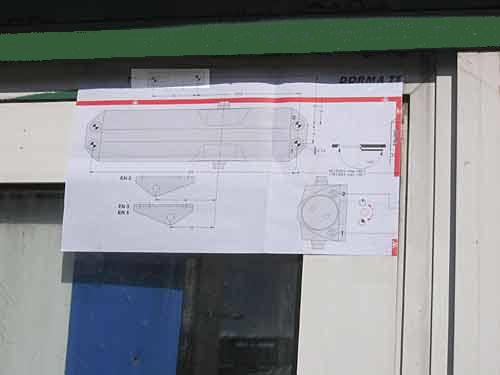 Керном отмечаем будущие отверстия.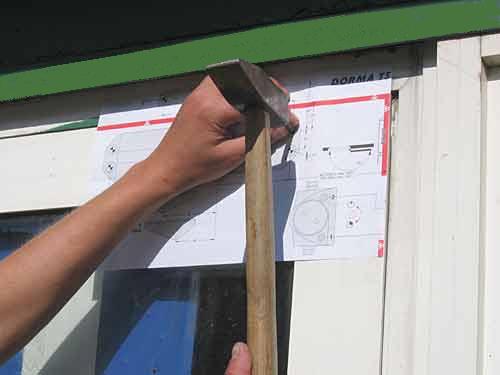 Сверлим отверстия для корпуса доводчика и для лапки рычага.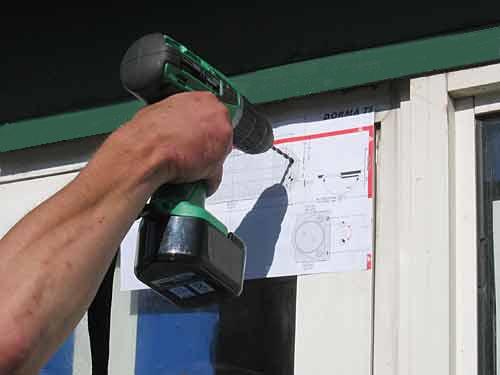 Крепим корпус доводчика.
По монтажной схеме правильно соорентируйте доводчик.
Dorma TS68 располагается торцом с регулировочными винтами в сторону петель.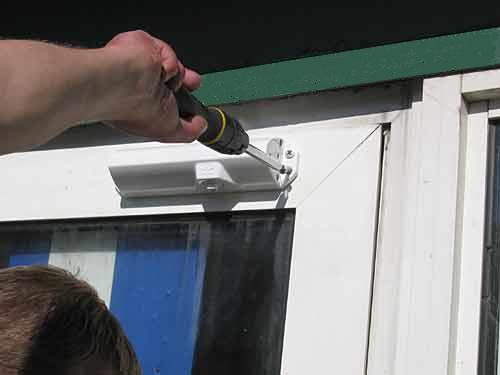 Разъединяем рычаг в колене на две половинки. Крепим лапку рычага.
Помним, что лапка может устанавливаться в двух положениях. В нашем случае для EN3-EN4.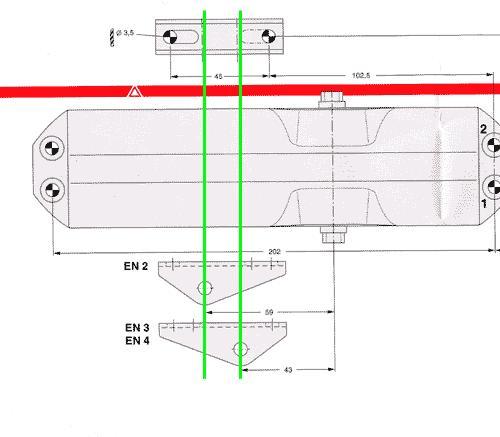 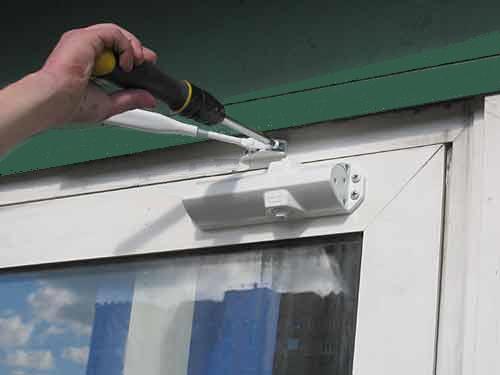 Крепим вторую половину рычага к доводчику.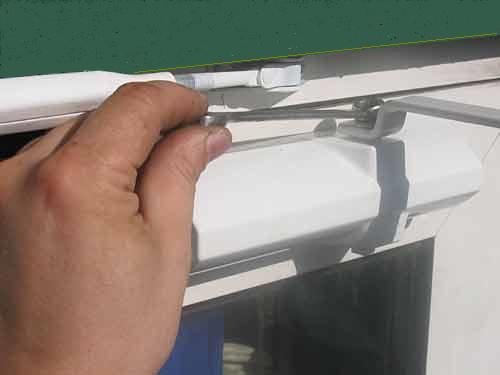 Половинка рычага с лапкой также состоит из двух половинок, имеющих резьбовое соединение.
Вращая половинки, можем регулировать длину этой части рычага.Рычаг может устанавливаться двумя способами: для дверей с защелками или без них.1. На фото ниже, показана установка рычага для дверей БЕЗ защелки.
Регулируемая половинка устанавливается под углом примерно в 90 градусов к плоскости двери.
Должно получиться так, что дверь доводиться до своего штатного положения и все.
И теперь докручиваем половинки еще на пару оборотов, сокращая длину рычага, для легкого прижима.
Защелкиваем половинки рычага.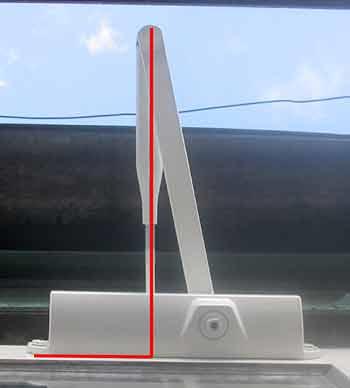 2. На фото ниже показана установка рычага для дверей с защелкой.
В данном случае устанавливаем нерегулируемую часть рычага под углом в 90 градусов к плоскости двери.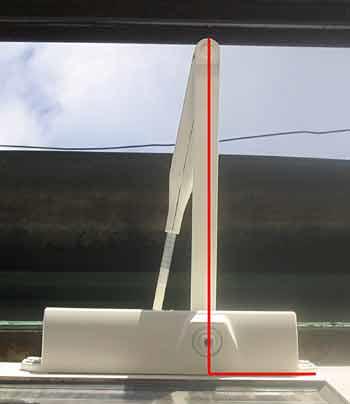 Регулировка скорости закрывания доводчика и прихлопа.
На торце доводчика расположены два регулировочных винта, а рядом с ними, на приливе корпуса, обозначены цифры 1 и 2.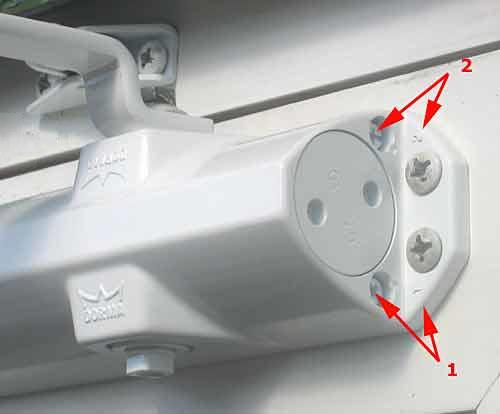 В нашем случае винтом «1» регулируется диапазон от 15 до 180 градусов, а винтом «2» от 0 до 15 градусов.
Начинаем с диапазона 15-180 градусов.
Открываем дверь на 90 или 180 градусов (в зависимости от способа монтажа) и отпускаем. 
Винт «1» закручиваем для замедления или откручиваем для ускорения закрывания двери.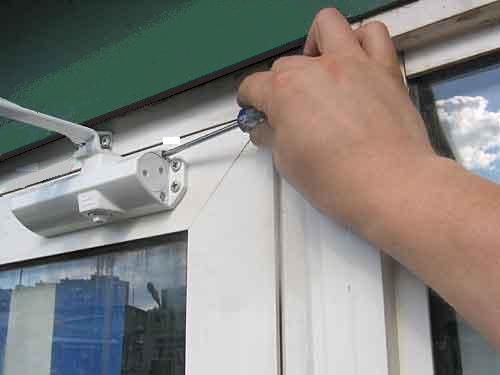 Винтом «2» регулируем прихлоп до уверенного срабатывания защелки двери.Особо накручивать винты не надо. Изменения в скорости закрывания чувствуются даже при повороте винта на четверть оборота.Обслуживание доводчика.Не реже одного раза в год следует заменять смазку в шарнире соединения двух половинок рычага.
Если доводчик стоит на уличной двери, то обязательно проявятся сезонные колебания температур.
Зимой масло становится густым, а летом наоборот. Поэтому дважды в год (а если требуется, то и чаще) производят регулировку доводчика. Неправильное использование дверного доводчика.Неправильное использование, подразумевает не использование доводчика согласно предписаний производителя и состоит в следующем:
•   Если есть препятствие, мешающее нормальному передвижению двери. Например, подпирание дверного полотна камнями, деревянными клиньями, затирание полотна об пол и т.д.
•   Если осуществлен не надлежащий монтаж и/или регулировка.
•   Если сверх предписанных свойств правильного функционирования, ожидается чрезмерное высокое или низкое давление на дверь.
•   Если доводчик используется в отличных, чем закрывание двери, целях.
•   Если избранный размер доводчика не совпадает с рекомендацией производителя.Ну и не забывайте, что доводчики надо периодически менять.
Если из доводчика стало подтекать масло, перестал придерживать дверь и регулировка не спасает, то его следует заменить!
Иначе пользоваться им становится не безопасно.